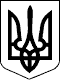 УЖГОРОДСЬКА РАЙОННА державна адміністраціяЗАКАРПАТСЬКОЇ ОБЛАСТІУЖГОРОДСЬКА РАЙОННА військова адміністраціяЗАКАРПАТСЬКОЇ ОБЛАСТІР О З П О Р Я Д Ж Е Н Н Я___07.08.2023__                           м. Ужгород                          №__75________Про Порядок організації роботи з повідомленнямипро можливі факти корупційних або пов’язаних з корупцією правопорушень, інших порушень Закону України „Про запобігання корупції”, внесеними викривачами, в Ужгородській районній державній адміністрації – районній військовій адміністраціїВідповідно до статей 4, 15, 28 Закону України „Про правовий режим воєнного стану”, статей 5, 6, 13, 39, 41 Закону України „Про місцеві державні адміністрації”, статей 53, 531 – 539  Закону України „Про запобігання корупції”, указів Президента України: від 24 лютого 2022 року № 64/2022 „Про введення воєнного стану в Україні”, від 24 лютого 2022 року № 68/2022 „Про утворення військових адміністрацій”, від 01 травня 2023 року № 254/2023                              „Про продовження строку дії воєнного стану в Україні”, розпорядження голови районної державної адміністрації – начальника районної військової адміністрації 12.07.2023 № 67 „Про введення в дію структури та Переліку змін до штатного розпису на 2023 рік № 4 Ужгородської районної військової адміністрації Закарпатської області у період дії воєнного стану”З О Б О В ’ Я З У Ю:1. Затвердити Порядок організації роботи з повідомленнями про можливі факти корупційних або пов’язаних з корупцією правопорушень, інших порушень Закону України „Про запобігання корупції”, внесеними викривачами,                              в Ужгородській районній державній адміністрації – районній військовій адміністрації (додається).2. Керівнику апарату районної державної адміністрації – районної військової адміністрації та керівникам структурних підрозділів районної державної адміністрації – районної військової адміністрації забезпечити дотримання вимог Порядку організації роботи з повідомленнями про можливі факти корупційних або пов’язаних з корупцією правопорушень, інших порушень Закону України „Про запобігання корупції”, внесеними викривачами, в Ужгородській районній державній адміністрації – районній військовій адміністрації.23. Координацію роботи та узагальнення інформації щодо виконання цього розпорядження покласти на сектор з питань запобігання та виявлення корупції районної державної адміністрації – районної військової адміністрації.4. Визнати таким, що втратило чинність, розпорядження в. о. голови державної адміністрації 27.10.2021 № 249 „Про Порядок організації роботи з повідомленням про можливі факти корупційних або пов’язаних з корупцією правопорушень, інших порушень Закону України „Про запобігання корупції”, внесеними викривачами, в Ужгородській районній державній адміністрації”.5. Контроль за виконанням цього розпорядження залишаю за собою.Голова  державної  адміністрації   –начальник військової адміністрації                                       Юрій ГУЗИНЕЦЬ